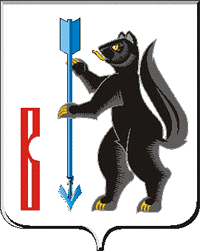 РОССИЙСКАЯ ФЕДЕРАЦИЯСВЕРДЛОВСКАЯ ОБЛАСТЬДУМА ГОРОДСКОГО ОКРУГА ВЕРХОТУРСКИЙР Е Ш Е Н И Еот «29» апреля 2021г. №25г. ВерхотурьеО внесении изменений и дополнений в Перечень муниципальных услуг (функций), предоставляемых органами местного самоуправления и муниципальными учреждениями на территории городского округа Верхотурский, утвержденный Решением Думы городского округа Верхотурский от 11.12.2013г. № 78 «Об утверждении перечня муниципальных услуг (функций), предоставляемых органами местного самоуправления и муниципальными учреждениями на территории городского округа Верхотурский»В соответствии с федеральными законами от 06 октября 2003 года № 131-ФЗ «Об общих принципах организации местного самоуправления в Российской Федерации», от 27 июля 2010 года № 210-ФЗ «Об организации предоставления государственных и муниципальных услуг», постановлением Правительства Свердловской области от 27 ноября 2020 г. N 852-ПП «О государственных услугах, предоставляемых исполнительными органами государственной власти Свердловской области, территориальными государственными внебюджетными фондами Свердловской области в государственном бюджетном учреждении Свердловской области "Многофункциональный центр предоставления государственных и муниципальных услуг", в том числе посредством комплексного запроса, примерном перечне муниципальных услуг, предоставляемых по принципу "одного окна" в многофункциональных центрах предоставления государственных и муниципальных услуг, и признании утратившим силу постановления Правительства Свердловской области от 25.09.2013 № 1159-ПП "О перечне государственных услуг, предоставляемых органами государственной власти Свердловской области, территориальными государственными внебюджетными фондами Свердловской области в Государственном бюджетном учреждении Свердловской области "Многофункциональный центр предоставления государственных и муниципальных услуг", руководствуясь статьей 21 Устава муниципального образования городской округ Верхотурский, Дума муниципального образования городской округ ВерхотурскийРУШИЛА:1.Изложить Перечень муниципальных услуг (функций), предоставляемых органами местного самоуправления и муниципальными учреждениями на территории городского округа Верхотурский, подлежащих переводу в электронный вид в новой редакции (прилагается).2.Опубликовать настоящее Решение в информационном бюллетене "Верхотурская неделя" и разместить на официальном сайте городского округа Верхотурский.3.Контроль исполнения настоящего Решения возложить на постоянную комиссию по безопасности и местному самоуправлению Думы городского округа Верхотурский.                 Главагородского округа Верхотурский					      А.Г. Лиханов       Председатель Думыгородского округа Верхотурский 					    И.А. Комарницкий                                                                                                      Приложение к Решению Думыгородского округа Верхотурский                                                                                                от «29» апреля 2021г. №25ПЕРЕЧЕНЬмуниципальных услуг (функций), предоставляемых органами местного самоуправления и муниципальными учреждениями на территории городского округа Верхотурский, подлежащих переводу в электронный вид№ ппНаименование услугиУслуги в сфере образованияУслуги в сфере образования1.Прием заявлений, постановка на учет и зачисление детей в образовательные учреждения, реализующие основную образовательную программу дошкольного образования (детские сады)2.Предоставление информации об организации общедоступного и бесплатного дошкольного, начального общего, основного общего, среднего (полного) общего образования, а также дополнительного образования в общеобразовательных учреждениях, расположенных на территории субъекта Российской Федерации3.Зачисление в образовательное учреждение4.Предоставление информации о текущей успеваемости учащегося, ведение электронного дневника и электронного журнала успеваемости5.Предоставление информации о результатах сданных экзаменов, тестирования и иных вступительных испытаний, а также о зачислении в образовательное учреждение6.Предоставление информации об образовательных программах и учебных планах, рабочих программах учебных курсов, предметов, дисциплин (модулей), годовых календарных учебных графиках7.Предоставление путевок детям в организации отдыха в дневных и загородных лагерях8.Предоставление информации об организации дополнительного образования9.Предоставление путевок в организации отдыха детей
 и их оздоровления в учебное время (за исключением детей-сирот и детей, оставшихся без попечения родителей, детей, находящихся в трудной жизненной ситуации)Услуги в сфере культурыУслуги в сфере культуры10.Предоставление информации о времени и месте театральных представлений, филармонических и эстрадных концертов и гастрольных мероприятий театров и филармоний, киносеансов, анонсы данных мероприятий11.Предоставление доступа к справочно-поисковому аппарату библиотек, базам данных12.Предоставление доступа к оцифрованным изданиям, хранящимся в библиотеках, в том числе к фонду редких книг, с учетом соблюдения требований законодательства Российской Федерации об авторских и смежных правах13.Предоставление информации о культурно-досуговых услугах14.Предоставление информации о проведении ярмарок, выставок народного творчества, ремесел на территории городского округа ВерхотурскийУслуги в сфере социальной политикиУслуги в сфере социальной политики15.Прием заявлений и организация предоставления гражданам субсидий на оплату жилых помещений и коммунальных услуг16.Предоставление отдельным категориям граждан компенсации расходов на оплату жилого помещения и коммунальных услуг на территории муниципального образования17.Оказание материальной помощи отдельным категориям граждан, проживающим на территории муниципального образования18.Осуществление дополнительных мер социальной поддержки некоторых категорий граждан, проживающих на территории муниципального образования19.Выдача разрешений на вступление в брак несовершеннолетним лицам, достигшим возраста шестнадцати летУслуги в сфере муниципального имуществаУслуги в сфере муниципального имущества20.Предоставление земельных участков гражданам для индивидуального жилищного строительства, гражданам и крестьянским (фермерским) хозяйствам для осуществления крестьянским (фермерским) хозяйством его деятельности21.Выдача разрешений на установку и эксплуатацию  рекламных конструкций22.Утверждение схемы расположения земельного участка или участков на кадастровом плане территорий23.Предоставление в собственность, постоянное (бессрочное) пользование, безвозмездное пользование, аренду земельных участков из состава земель, государственная собственность на которые не разграничена, из земель, находящихся в собственности муниципального образования, на которых располагаются здания, сооружения, принадлежащие гражданам и юридическим лицам24.Предоставление в собственность, постоянное (бессрочное) пользование, безвозмездное пользование, аренду земельных участков из состава земель, государственная собственность на которые не разграничена, из земель, находящихся в собственности муниципального образования, без проведения торгов25.Предоставление муниципального имущества в аренду без проведения торгов26.Предоставление в безвозмездное пользование муниципального имущества, составляющего муниципальную казну органа местного самоуправления, без проведения торгов27.Предоставление земельных участков бесплатно в собственность для индивидуального жилищного строительства28.Приватизация жилого помещения муниципального жилищного фонда29.Предварительное согласование предоставления земельных участков 30.Отчуждение недвижимого имущества, находящегося в муниципальной собственности и арендуемого субъектами малого и среднего предпринимательства31.Предоставление земельных участков в собственность, аренду из состава земель, государственная собственность на которые не разграничена, и земель, находящихся в собственности муниципального образования, по результатам торгов32.Отчуждение объектов муниципальной собственности33.Предоставление разрешений на условно разрешенный вид использования земельного участка или объекта капитального строительства      35.Согласование местоположения границ земельных участков, находящихся в муниципальной собственности или в государственной собственности до ее разграничения36.Согласование местоположения границ земельных участков, являющихся смежными по отношению к земельным участкам, находящимся в муниципальной собственности или в государственной собственности до ее разграничения37.Выдача разрешений на проведение земляных работ38.Предоставление земельных участков в аренду гражданам, имеющим право на первоочередное или внеочередное приобретение земельных участков в соответствии с федеральными законами, законами Свердловской области  39.Выдача разрешений на использование земель или земельных участков из состава земель, государственная собственность на которые не разграничена, и земель, находящихся в собственности муниципального образования 40.Принятие граждан на учет граждан в качестве лиц, имеющих право на предоставление в собственность бесплатно земельных участков для индивидуального жилищного строительства41.Прием заявлений и выдача документов о согласовании переустройства и (или) перепланировки жилого помещений в многоквартирных домах42.Прием заявлений, документов, а также постановка граждан на учет в качестве нуждающихся в жилых помещениях43.Выдача градостроительных планов земельных участков44.Выдача разрешений на строительство объектов капитального строительства45.Присвоение адреса объекту недвижимости46.Предоставление сведений, документов и материалов, содержащихся в государственных системах обеспечения градостроительной деятельности47.Предоставление разрешения на отклонение от предельных параметров разрешенного строительства, реконструкции объекта капитального строительства48.Признание граждан участниками ведомственной целевой программы "Оказание государственной поддержки гражданам в обеспечении жильем и оплате жилищно-коммунальных услуг" государственной программы Российской Федерации «Обеспечение доступным и комфортным жильем и коммунальными услугами граждан Российской Федерации49.Выдача уведомления о соответствии (несоответствии) указанных в уведомлении о планируемом строительстве объекта индивидуального жилищного строительства или садового дома установленным параметрам и допустимости размещения объекта индивидуального жилищного строительства или садового дома на земельном участке50.Выдача уведомления о соответствии (несоответствии) построенного или реконструированного объекта индивидуального жилищного строительства или садового дома требованиям законодательства о градостроительной деятельности51.Выдача разрешений на ввод в эксплуатацию объектов капитального строительства52.Предоставление информации об объектах учёта реестра муниципальной собственностиУслуги в сфере транспорта и связиУслуги в сфере транспорта и связи53.Выдача специального разрешения на движение по автомобильным дорогам местного значения городского округа Верхотурский крупногабаритного и (или) тяжеловесного транспортного средстваУслуги в сфере обеспечения жильем молодых семейУслуги в сфере обеспечения жильем молодых семей54.Признание молодых семей нуждающимися в улучшении жилищных условий55.Признание молодых семей участниками мероприятия по обеспечению жильем молодых семей ведомственной целевой программы "Оказание государственной поддержки гражданам в обеспечении жильем и оплате жилищно-коммунальных услуг" государственной программы Российской Федерации «Обеспечение доступным и комфортным жильем и коммунальными услугами граждан Российской Федерации56.Предоставление социальных выплат молодым семьям на приобретение (строительство) жилья57Признание молодых семей участниками подпрограммы «Предоставление региональной поддержки молодым семьям на улучшение жилищных условий»Услуги в сфере архивного делаУслуги в сфере архивного дела58.Выдача копий архивных документов, подтверждающих право на владение землей59.Предоставление архивных справок, архивных копий, архивных выписок, информационных писем, связанных с реализацией законных прав и свобод гражданУслуги в сфере энергетики и жилищно-коммунального хозяйстваУслуги в сфере энергетики и жилищно-коммунального хозяйства60.Оформление дубликата договора социального найма  жилого помещения муниципального жилищного фонда, договора найма жилого помещения муниципального специализированного жилищного фонда, ордера на жилое помещение61.Предоставление жилого помещения муниципального жилищного фонда по договору найма в специализированном жилищном фонде62.Предоставление информации о порядке предоставления жилищно-коммунальных услуг населению63.Принятие документов, а также выдача решений о переводе или об отказе в переводе жилого помещения в нежилое, или нежилого помещения в жилое помещение  64.Выдача разрешения (отказа) нанимателю жилого помещения по договору социального найма на вселение нового члена семьи (временных жильцов)65.Предоставление жилого помещения муниципального жилищного фонда по договору социального найма66.Выдача разрешения на снос (перенос) зеленых насаждений на территории муниципального образования67.Предоставление гражданам жилых помещений в связи с переселением их из ветхого жилищного фонда и зон застройки (сноса)68.Признание в установленном порядке жилых помещений муниципального жилищного фонда непригодными для проживания69.Выдача справок в сфере жилищно-коммунального хозяйства70.Выдача разрешений на выполнение авиационных работ, парашютных прыжков, демонстрационных полётов воздушных судов, полетов беспилотных летательных аппаратов, подъема привязных аэростатов над населенными пунктами городского округа Верхотурский, посадку (взлет) на площадки, расположенные в границах населенных пунктов городского округа Верхотурский, сведения о которых не опубликованы в документах аэронавигационной информации